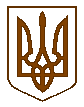 ЧЕРГОВІ МІСЦЕВІ ВИБОРИ25 жовтня 2020 рокуЛьвівська обласна територіальна виборча комісіяЛьвівська областьПОСТАНОВАЛьвівська обласна радавул. Володимира Винниченка, 18, м. Львів18 год. 40 хв.02 вересня 2020 року									№ 4Про залучення спеціалістів, експертів, технічних працівників для забезпечення здійснення повноважень Львівської обласної територіальної виборчої комісії під час підготовки та проведення чергових виборів депутатів Львівської обласної ради 25 жовтня 2020 рокуВідповідно до частини десятої статті 33 та статті 206 Виборчого кодексу України, керуючись постановами Центральної виборчої комісії від 10 серпня 2020 року № 173 "Про Порядок організації роботи та ведення діловодства виборчих комісій з виборів Президента України, народних депутатів України, місцевих виборів" та від 25 червня 2020 року № 111 "Про Порядок залучення спеціалістів, експертів, технічних працівників для забезпечення здійснення повноважень виборчих комісій під час підготовки та проведення місцевих виборів", Львівська обласна територіальна виборча комісія  п о с т а н о в л я є:1. Для організаційного, правового, інформаційного, технічного забезпечення здійснення повноважень Львівської обласної територіальної виборчої комісії, передбачених Виборчим кодексом України, під час підготовки та проведення місцевих виборів затвердити граничну чисельність залучених осіб для роботи в обласній виборчій комісії – десять осіб.2. Затвердити перелік видів робіт (послуг) які будуть виконувати залучені особи в обласній виборчій комісії з 5 вересня 2020 року: головний бухгалтер, бухгалтер-касир, системний адміністратор, два оператори комп’ютерної техніки, чотири діловоди, юрист.3. Голові Львівської обласної територіальної виборчої комісії із залученими до роботи у виборчій комісії конкретними особами укласти цивільно-правовий договір та видати наказ про призначення на відповідну посаду.4. Цю постанову оприлюднити на офіційному веб-сайті Львівської обласної ради та веб-сайті Агенції інформації та аналітики «Гал-інфо».Голова Львівської обласної ТВК				Андрій ЛОЗИНСЬКИЙСекретар Львівської обласної ТВК				Марія БУЛКА